Robinson Crew Boosters ClubBoard Member Nominating FormNominate yourself or someone else for any of the following positions.  Each position’s term runs from July 1st of the current year until June 30th the following year.  Please include a short bio explaining how you would be able to serve the RCBC in the position, including but not limited to prior experience in similar positions.  If you are nominating someone else, we will contact them to request a bio.  The nominating committee will provide a slate for election at the April General Membership Meeting.  Those persons elected to office will be given the opportunity to shadow the current Board member, if one exists, for the remainder of the current member’s term. Crew Season:  2020 – 2021Nominations due by:  March 31, 2020Check the box next to the position you are interested in and place name in the Nominee column.  For more information about any of the positions visit www.robinsoncrew.org and/or contact the current Board Member.Return this form via email to president@robinsoncrew.org or to the appointed nomination committee members. Thank you for your interest in joining a fun and dynamic group of individuals interested in promoting and supporting the sport of crew.Your NameEmail AddressHome PhoneCell PhonePosition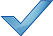 Nominee NamePresidentVP – Ways and MeansVP – MembershipVP – AdministrationVP – OperationsSecretaryTreasurerAt - LargeTell us a little about yourself and your experience or interest in the position. (Please feel free to also use the back of form.)